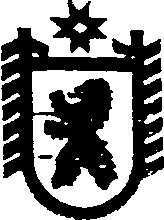 Республика КарелияАДМИНИСТРАЦИЯ СЕГЕЖСКОГО МУНИЦИПАЛЬНОГО РАЙОНАПОСТАНОВЛЕНИЕот  17  августа  2017  года  №  555 СегежаОб изменении названия муниципального бюджетного учреждения «Центр социального обслуживания граждан и инвалидов»Администрация Сегежского муниципального района п о с т а н о в л я е т:                                                                                                                                                                                                                                                                                                                                                                                                                                                                                                                                                                                                                                                                                                                                                                                                                                                                                                                                                                                                                                                                                                                                                                                                                                                                                                                                                                                                                        	1.   Переименовать с 1 октября 2017 года муниципальное бюджетное учреждение «Центр социального обслуживания граждан и инвалидов» (далее – Учреждение) в муниципальное бюджетное учреждение «Сегежский комплексный центр социального обслуживания населения «Гармония».2. Возложить на директора учреждения И.Б.Швецову полномочия по оформлению в установленном порядке заявления о внесении изменений в сведения о юридическом лице, содержащихся в Едином государственном реестре юридических лиц.3. Контроль за исполнением настоящего постановления возложить на заместителя главы администрации Сегежского муниципального района по социальным вопросам Е.Н. Антонову.	4. Обнародовать настоящее постановление путем размещения в газете «Доверие» объявления о его принятии с указанием времени и места ознакомления с ним, а также путем размещения официального текста настоящего постановления в информационно-телекоммуникационной сети «Интернет» на официальном сайте администрации Сегежского муниципального района http://home.onego.ru/~segadmin.             Глава  администрации                                                                            Сегежского муниципального района                                                           Ю.В. ШульговичРазослать: в дело, Е.Н.Антоновой, МБУ «Центр социального обслуживания граждан и  инвалидов» - 3, ФУ.